David T. Patterson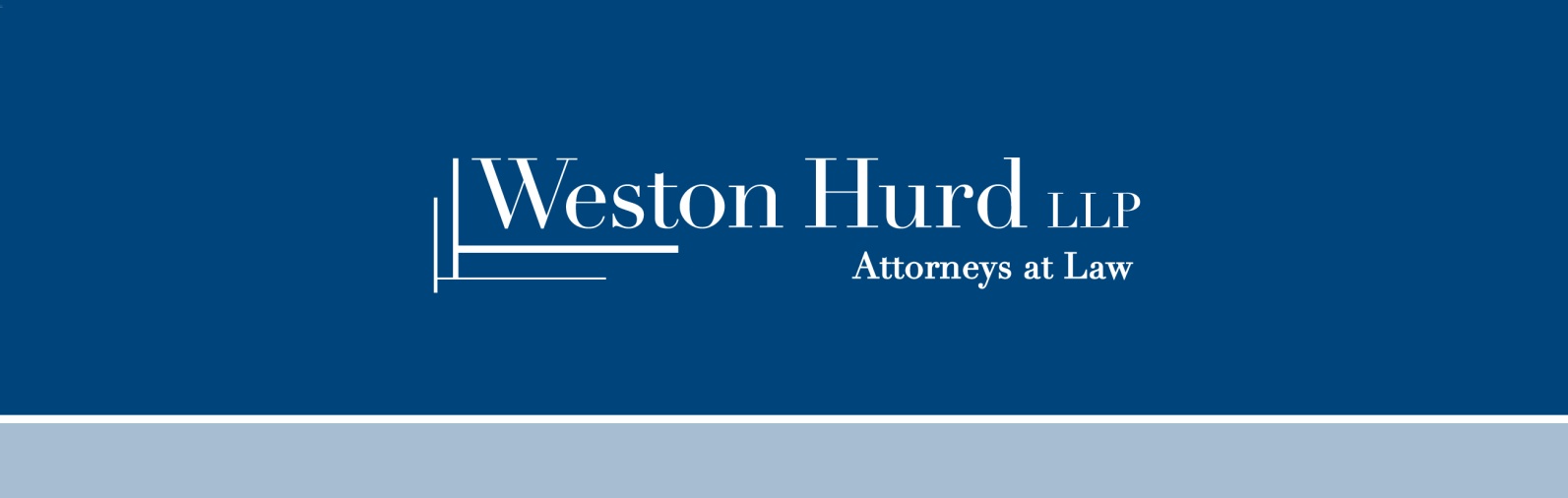 David T. Patterson, a Partner with Weston Hurd LLP, focuses his practice on construction litigation and claims, architectural/engineering, product liability, professional liability, and environmental law. He received his B.A. from Vanderbilt University and his J.D. from Capital University. David gained his Ohio Bar admission in 1977 and has admission to the U.S. Court of Appeals for the Sixth Circuit, the U.S. District Court for the Northern and Southern Districts of Ohio, and the U.S. Military Court of Appeals. He is a member of the Ohio State and Columbus Bar associations, the International Association of Defense Counsel, the Defense Research Institute and the Ohio Association of Civil Trial Attorneys.  David served 22 years active duty/reserve in the United States Navy and retired as a Navy Captain in JAG Corps. David is an AV-rated attorney by Martindale-Hubbell, is a member of the American Board of Trial Advocates, has been elected to the Board of Governors of the Columbus Bar Association, and has been named an Ohio Super Lawyer for Construction Law by Thomson Reuters (2010-2017), listed in The Best Lawyers in America® for Construction Law (2016-2017), and recognized as a Top Lawyer in Construction by Columbus CEO Magazine (2012-2017).  David has been a presenter on “Legal Issues Affecting Digital Data/BIM” for the American Institute of Architects, Ohio Valley Region Convention, and a speaker on the topic of “Sustainability” before the American Institute of Architects, Columbus Chapter. He also serves as Counsel to the American Council of Engineering Companies of Ohio. His community involvement includes serving on the Board of Directors of the Big Brothers/Big Sisters Foundation from 1990-2010 and the Riverside Hospital Foundation/Ohio Health from 2011-2014 and serving on the Board of Trustees of BalletMet. He is also involved with the Buckeye Ranch Foundation.  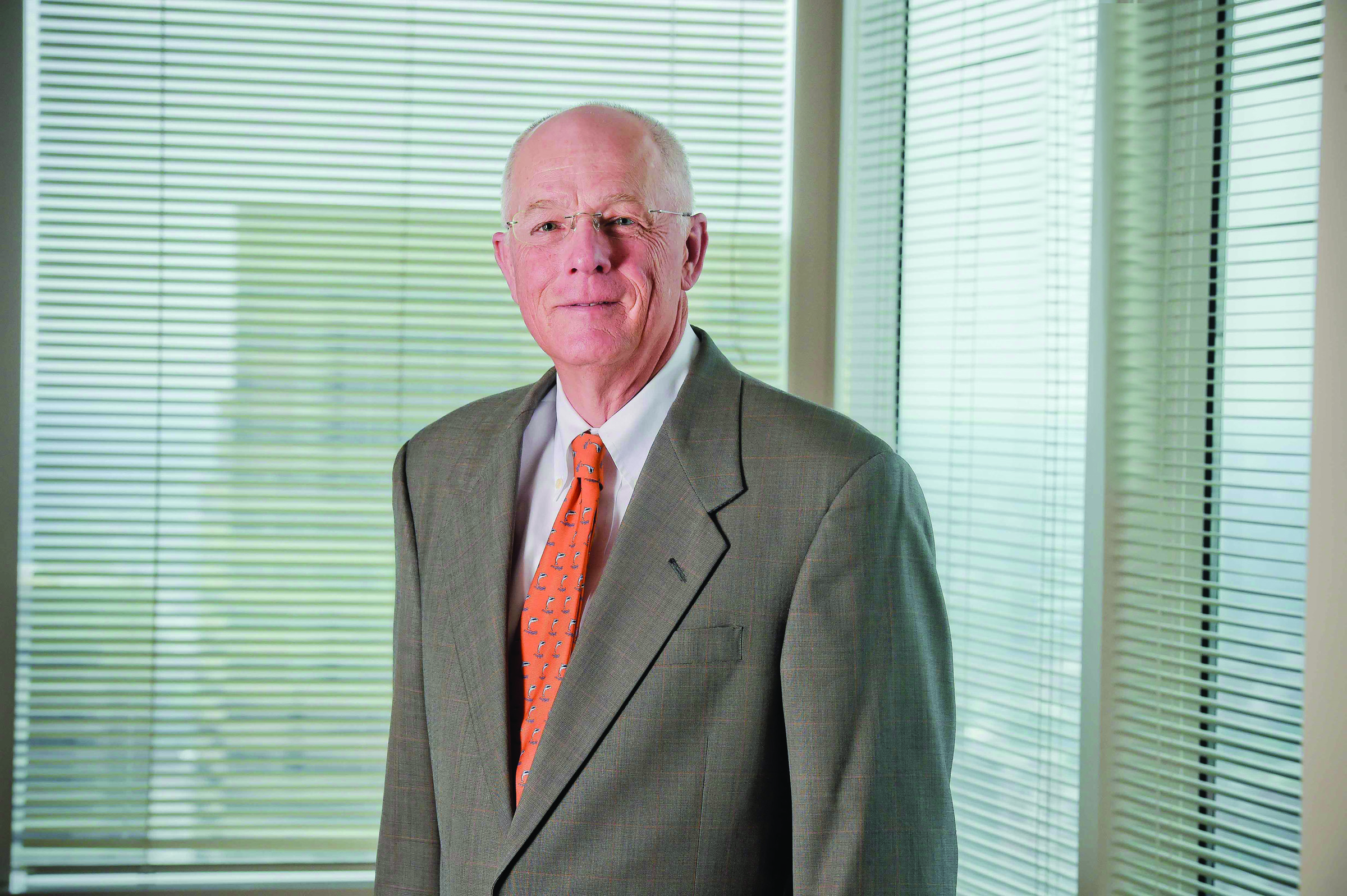 Representative ExperienceMore than 25 years of experience representing architects and engineers.Counsel to the American Council of Engineering Companies of Ohio.Editor of Weston Hurd’s Architects and Engineers newsletter.Handle arbitration proceedings and litigation in the area of construction liability.Defend architects and engineers in matters involving negligence, errors and omissions and indemnity agreements.Appellate DecisionsKeeton v. Telemedia Co. of Southern Ohio, 98 Ohio App. 2d 405, 648 N.E.2d 856 (1994) Henry v. Consolidated Stores, 89 Ohio App. 3d 417, 624 N.E.2d 796 (1993) Len Immke Buick, Inc. v. Architectural Alliance, 81 Ohio App. 3d 459, 611 N.E.2d 399 (1992) Brd. of Education v. Fry, 22 Ohio App. 3d 94, 489 N.E.2d 294 (1984)Contact InformationDavid T. Patterson  614.280.1120  dpatterson@westonhurd.com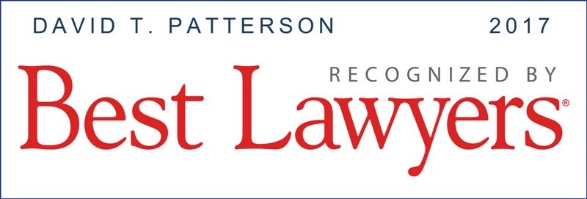 